Régionalisation: CareerBreakNotifications: Technical Service Specifications for customers
Revision HistoryMBU : Marylène BurvenichBST : Bart StevensCDH : Christoffel DhaenVTU :Vincent TurineDocuments y relatifsDistributionTable des matièresRégionalisation: CareerBreakNotifications: Technical Service Specifications for customers	1Revision History	1Documents y relatifs	1Distribution	1Table des matières	21	Objectif du document	32	Aperçu du service	32.1	Acronymes	32.2	Contexte	42.2.1	Flux A1 existant : source authentique : ONEM	42.2.2	Flux additionel: source authentique : WSE	42.3	Déroulement général (source authentique WSE)	52.4	Contrôle d’intégration BCSS	72.5	Validation du NISS par la BCSS	92.6	Filtrage	93	Protocole du service	103.1	Échange de fichiers A1	103.2	Échange de fichiers XML	103.2.1	Nom des fichiers	113.2.2	Contenu du voucher	134	Description des messages échangés	134.1	NotifyCareerBreak	134.2	SenderReceiverType	154.3	CareerBreakNotificationType	164.4	CareerBreakType	174.5	Scénarios de modification d’un dossier géré par l’ONEM	194.6	Scénarios de modification d’un dossier géré par WSE	204.7	Modification des données lors d’une interruption de carrière pour soins à un tiers, impact sur tous les destinataires 	205	Disponibilité et performance	205.1	Volumes et fréquences	215.2	En cas de problèmes	216	Questions ouvertes	217	Annexes	217.1	Exemples	217.1.1	Voucher – metaData	217.1.2	Voucher – packagedLotFiles	227.2	Description des codes WSE	227.2.1	Pour l’élément reason	227.2.2	Pour l’élément workingRatioCode	23Objectif du documentCe document décrit les spécificités techniques et les échanges d’informations entre la BCSS et les destinataires du projet « CareerBreakNotifications».Le but de ce projet est de donner les informations concernant les périodes d’interruption de carrière / crédit-temps aux différents partenaires.Aperçu du serviceAcronymesVDI : Vlaamse Diensten IntegratorWSE : Werk en sociale EconomieFidus : Intégrateur de Services Régional pour BruxellesBCED : Banque Carrefour d’Échange de DonnéesONEM - RVA - NEO : Office national de l'emploi - Rijksdienst voor Arbeidsvoorziening - National Employment OfficeBCSS - KSZ : Banque Carrefour de la Sécurité Sociale – Kruispuntbank van de Sociale ZekerheidIR : Institution RégionaleISR : Intégrateur de Service RégionalCIN – NIC : Collège Intermutualiste National - Nationaal Intermutualistisch CollegeFAMIFED : Agence fédérale pour les allocations familiales – Federaal agentschap voor de kinderbijslagAIS – VSI : Association d’Institutions Sectorielles – Vereniging van Sectorale InstellingenFSE – FBZ : Fonds de Sécurité d’Existence – Fondsen voor BestaanszekerheidCPAE – APCB : Commission Paritaire Auxiliaire pour Employés - Aanvullend Paritair Comité voor BediendenSigedis : Sociale Individuele Gegevens – Données Individuelles SocialesContexteFlux A1 existant : source authentique : ONEMFlux additionel: source authentique : WSENote: famifed a reçu A014 et XML en parallèle. Le flux A014 est terminé lorsque FAMIFED a effectué la transition vers LDM-XMLDéroulement général (source authentique WSE) La BCSSvalidera le fichier venant de VDIvalidera les NISS (2.5)fera du contrôle d’intégration (2.4) pour les destinatairestransformera les mutations en format A1 si nécessaireappliquera les filtres (2.6) nécessairesPour les destinataires qui doivent recevoir les mutations en format A1, la BCSS fera une transformation vers le format A1 (formulaire A014). Les institutions qui reçoivent les mutations A014 en format A1 sont : CIN (secteur 11/1) et WSE (secteur 40/6). Enfin la BCSS envoie la réponse à VDI et les notifications vers les différents destinataires (Onem, Famifed, …).Diagramme d'activités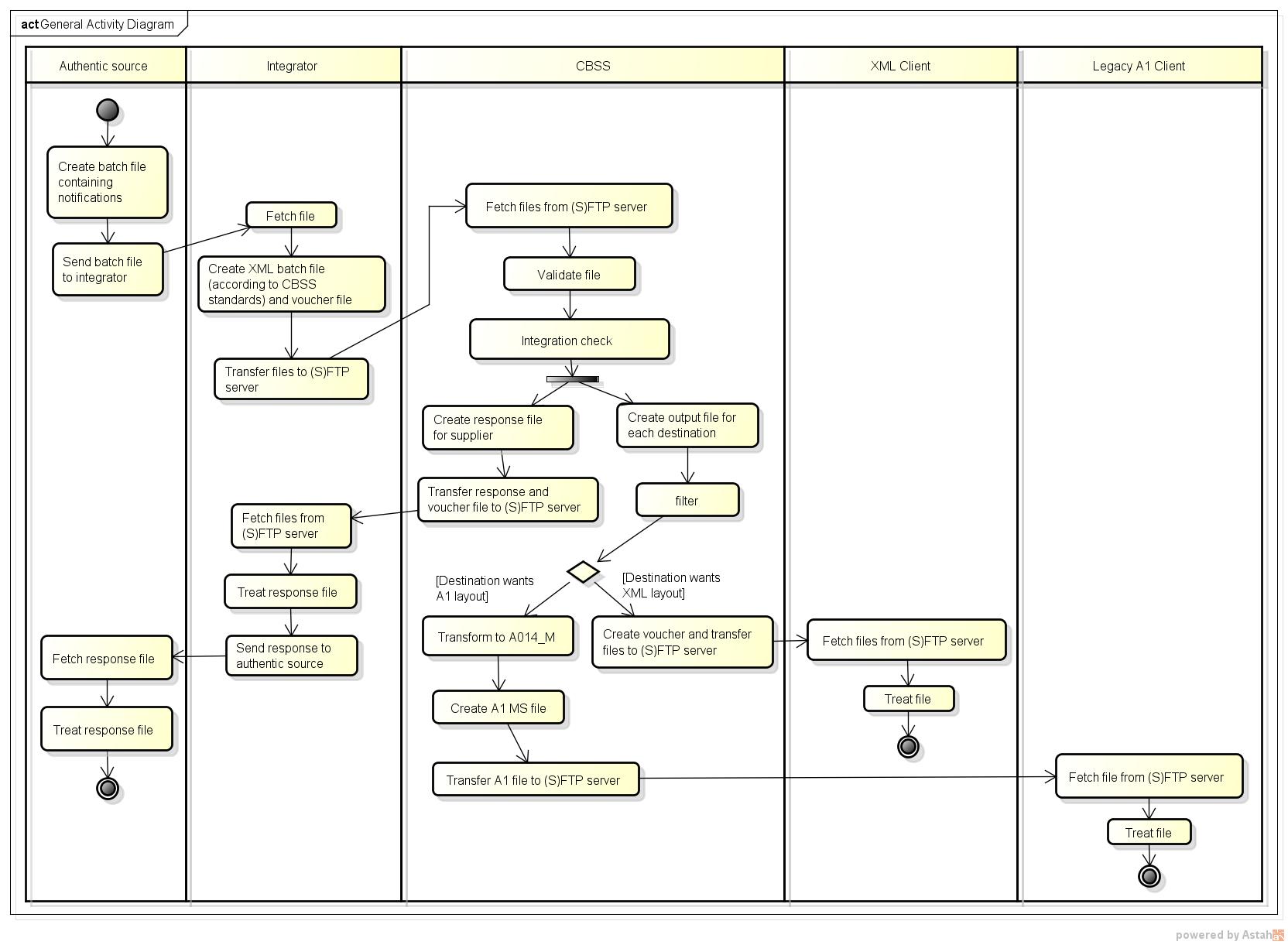 Contrôle d’intégration BCSSContrôle d’intégration par destinataire Validation du NISS par la BCSSSi le NISS est remplacé, le checksum invalide ou le NISS inexistant, une réponse sera envoyée à la source authentique et le message ne sera pas distribué. La source authentique devra alors renvoyer un nouveau message corrigé. Seulement les mutations dont le NISS n’est pas correct, seront rejetées, les mutations valides seront distribuées.Par contre, si le NISS est annulé, le message sera distribué.FiltrageLa table suivante reprend des exemples pour le filtrage qui sera appliqué.Une "croix" indique que la donnée correspondant à la colonne sera transmise au destinataire.Pour FAMIFED/Interrégionale un filtre business additionnel est appliqué. FAMIFED reçoit seulement les mutations avec workingRatioCode 1.Protocole du serviceLa communication entre la BCSS et les destinataires qui reçoivent les mutations en format XML s'effectuera au moyen de fichiers batch accompagnés d'un fichier voucher selon le protocole LDM. Pour l’instant seulement l’AIS reçoit des fichiers en format XML. Les détails concernant cet échange avec l’AIS se trouvent dans le document CareerBreakNotifications_TSS_AIS-VSI.docx.La communication entre la BCSS et les destinataires qui reçoivent les mutations en format A1 ne change pas. Donc ces fichiers ne seront pas accompagnés d’un fichier voucher.Échange de fichiers A1Les fichiers seront échangés via les serveurs (S)FTP.  Le tableau ci-dessous présente, par partenaire, les répertoires et les serveurs (S)FTP pour les fichiers entrants et sortants.Extranet FTP : extranettransfer.smals-mvm.beISS FTP : issftp.smals-mvm.beLe tableau ci-dessous présente, par partenaire, le nom des fichiers.Nom des fichiers:e: environnement (‘T’, ‘A’ ou ‘P’)f : type de fichier (‘M’ ou ‘MBXD’ pour A1)sss : secteurttt : type institutionn : numéro de mailboxÉchange de fichiers XMLLes fichiers seront échangés via les serveurs (S)FTP.  Le tableau ci-dessous présente, par partenaire, les répertoires et les serveurs (S)FTP pour les fichiers entrants et sortants.Extranet FTP : extranettransfer.smals-mvm.beISS FTP : issftp.smals-mvm.beNom des fichiersStandard avant 2017env: définit l'environnement :t: testa: acceptationp: productiondirection: indique l'envoi ou la réception par le partenaire de la BCSS :f: fromt: toorgType : indique l'institutions : sur la base du numéro de secteur et du type d'institution pour les institutions de la sécurité socialee : sur la base du numéro d'entreprise pour les institutions hors sécurité sociale org:numéro de secteur et type d'institution : exemple pour l’ONEM sector/institution : 018/0CBE number : le numéro d’entreprise (n10) : exemple : 0419458088yyyyMMdd : date de création du fichieruniqID: un ID unique.Cet ID doit être unique dans le nom de fichier des vouchers pour chaque voucher qui est fourni au destinataire. La valeur correspond à celle du champ uniqueIdentifier du voucher. Les fichiers « data » sont numérotés indépendamment de la numérotation des fichiers voucher.Cet ID doit être unique dans le nom des fichiers « data » pour chaque fichier data pour cet application et opération..ext:L'extension dépend de la façon dont le fichier est comprimé. La BCSS utilise normalement la compression gzip. L'extension sera donc '.gz'. D'autres extensions, telles que '.zip', sont aussi possibles pour les fichiers entrants et sortants.Voici la table contenant les valeurs que la BCSS utilisera pour constituer le nom du voucher.Ancien standard (avant 2017)Exemple du nom du fichier voucher :ONEM : pts018000-xml-d20160419u0000000123voucher.xmlVDI : pte0316380841-xml-d20160419uCareerBreak0000000123voucher.xmlExemple du nom du fichier de données :ONEM : pts018000-xml-d20160419uCareerBreakNoti0000000788.xml.gzVDI : pte0316380841-xml-d20160419uCareerBreakNoti0000000788.xml.zipNouveau standard (à partir de 2017)Exemple du nom du fichier voucher :FAMIFED : pts007000-xml-d20170109uCareerBreak.notify.0000000019voucher.xmlSIGEDIS : pts014003-xml-d20170109u0000000123voucher.xmlNIC : pts011000-xml-d20180110uCareerBreak.notify.0000000001voucher.xmlExemple du nom du fichier de données :FAMIFED: pts007000-xml-d20170109uCareerBreak.notify.0000000019.xml.gzSIGEDIS  : pts014003-xml-d20170109uCareerBreak.notify.0000000019.xml.gzNIC  : pts011000-xml-d20170109uCareerBreak.notify.0000000001.xml.gzContenu du voucherLe tableau ci-dessus décrit le contenu de quelques éléments du voucher.Description des messages échangés La BCSS enverra un fichier XML ayant pour élément root «notifyCareerBreak» et le type «NotifyCareerBreakType».L’élément et le type sont définis dans le XSD be/fgov/kszbcss/intf/careerbreak/ notifyCareerBreakV2.xsd.  Le namespace est « http://kszbcss.fgov.be/intf/careerbreak/v2».NotifyCareerBreak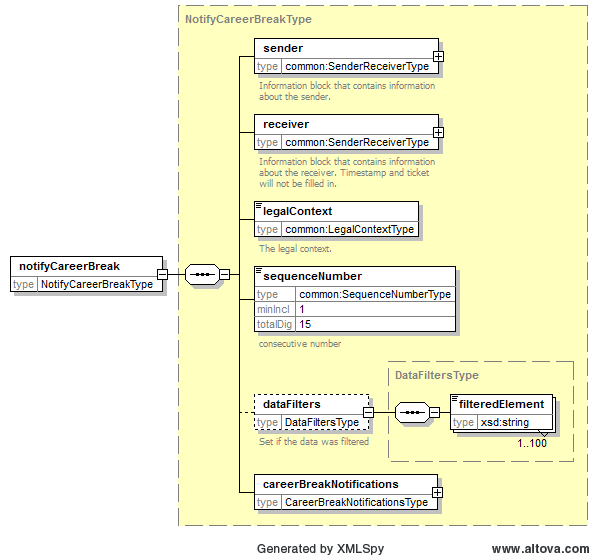 SenderReceiverType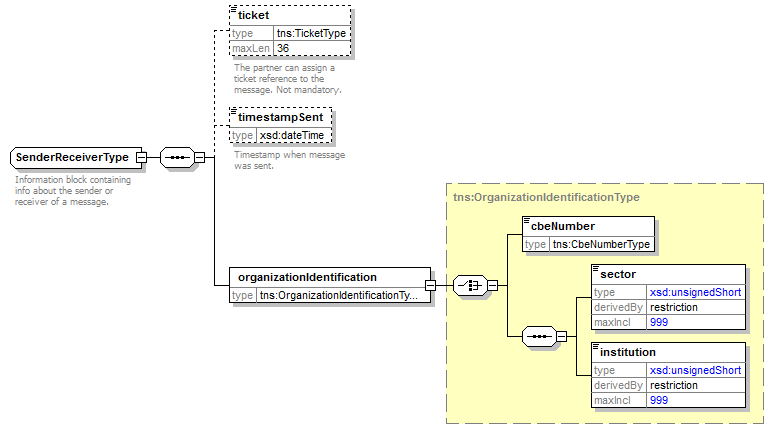 CareerBreakNotificationType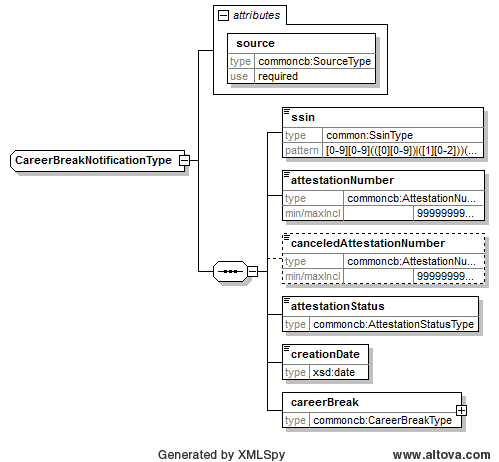 CareerBreakType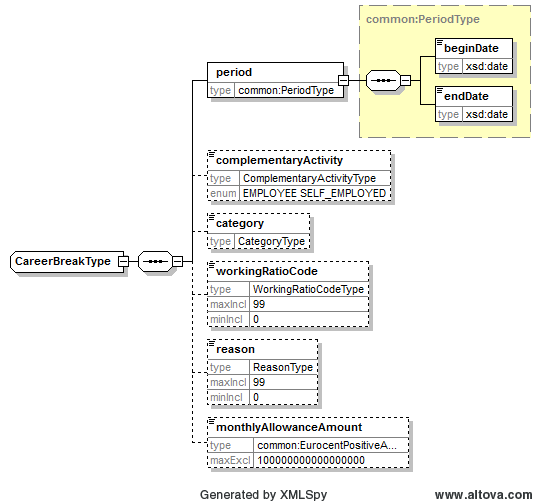 Scénarios de modification d’un dossier géré par l’ONEMEn cas de modification d’un dossier, l’ONEM va annuler l’attestation originale (notification avec attestationStatus ‘CANCELLATION’) et créer une nouvelle attestation avec les nouvelles informations  (notification avec attestationStatus ‘CREATION’). L’ONEM ne va donc pas envoyer une attestation avec attestationStatus ‘MODIFICATION’.Exemple de scénario de modification d’un dossier géré par l’ONEM (annulation et création) : Un assuré social était en interruption de carrière complète pendant la période du 25/09/2007 au 14/12/2007. Le 25/12/2007, l’ONEm reçoit une demande de prolongation.L’ONEm approuve la demande et versera les montants suivants :- pour la période du 25/12/2007 au 24/03/2008: un montant de 418.76 € ;- pour la période du 25/03/3008 au 24/06/2008: un montant de 427.14 € ;- pour la période du 25/06/2008 au 24/09/2008 : un montant de 0 €.Suite à la prise de cours de la demande à partir du 25/12/2007, deux messages A014 sont envoyés, à savoir :- un message d’annulation pour la période du 25/09/2007 au 14/12/2007;- un message original pour la période du 25/09/2007 au 24/06/2008 (= période ininterrompue, même type à savoir «interruption de carrière complète»).Le montant communiqué est le montant mensuel valide à la date de début de la période. Donc, le montant valide à la date du 25/09/2007 = 418,76 €.Pour la période du 25/06/2008 au 24/09/2008, aucune attestation n’est établie puisque l’intéressé n’est pas indemnisé.Lorsqu’une demande d’allocation parvient à l’ONEM après le délai de deux mois à compter de la date de début du crédit- temps, le droit à l’allocation ne sera ouvert qu’à partir de la date de réception de la demande.Scénarios de modification d’un dossier géré par WSEQuand l’Autorité Flamande (WSE) souhaite mettre fin de manière prématurée à une interruption de carrière, elle nous enverra une attestation modifiée (avec attestationStatus ‘MODIFICATION’) où seulement la date de fin diffèrera des données originales.  Le numéro d’attestation/dossier sera donc le même que celui de l’attestation originale.En cas de modification d’une autre donnée du dossier, l’Autorité Flamande doit annuler l’attestation originale (notification avec attestationStatus ‘CANCELLATION’) et créer une nouvelle attestation avec les nouvelles informations  (notification avec attestationStatus ‘CREATION’).Pour plus d’info : [4] WSEL-Scenariosmutatiebestand-080616-0959-82.pdfModification des données lors d’une interruption de carrière pour soins à un tiers, impact sur tous les destinataires Sigedis doit être informé qu’une modification a eu lieu dans le cas d’une interruption de carrière pour soins à un membre du ménage, car cette information peut avoir un impact sur le calcul de la carrière de la personne. Sigedis  demande les informations additionnelles suivantes : : le régime (réglementation suivie), le type de contrat de travail (employé, ouvrier ou fonctionnaire)et la fraction d’occupation de la personne avant la demande.Celles-ci sont ajoutées lors de la consultation. Elles ne sont pas disponibles lors du traitement des mutations car aucun partenaire, pour l’instant, n’a besoin de cette information en batch. Cependant l’ajout de ces champs dans la consultation aura un impact sur le flux LDM. En effet, lorsqu’une de ces données sera modifiée, c’est l’interruption de carrière qui est modifiée. Donc concrètement, une modification de l’un de ces champs donnera lieu à :Soit à une annulation de l’attestation suivie de la création d’une nouvelle attestation. Soit à une modification de l’attestation (changement de date de fin) suivie de la création d’une nouvelle attestation.Cela signifie que 2 attestations « identiques » seront reçues mais avec une autre valeur pour les champs <attestationNumber> et <creationDate>. Les destinataires doivent donc être au courant de ce cas particulier et savoir gérer cette situation.Disponibilité et performanceSLA standard pour les applications batch. L’envoi de la notification est garanti dans les 5 jours ouvrables.Volumes et fréquencesLe volume de nouveaux dossiers est estimé à 10.000 par an. Le volume total de dossiers envoyés par WSE est estimé à 20.000 dossiers par an.La fréquence des envois pour la mutation sera mensuelle pour l’ONEM et quotidienne pour WSE.En cas de problèmesEn cas de problèmes, veuillez contacter le service deskpar téléphone au numéro 02-741 84 00 entre 8h00 et 16h30 les jours ouvrables,par courriel à l’adresse suivante: servicedesk@ksz-bcss.fgov.be,Veuillez communiquer les informations suivantes concernant le problème:L’environnement dans lequel le problème se manifeste (acceptation ou production)Nom du fichierNom du flux ou du projet : « CareerBreak »éventuellement, la date et l’heure de l’envoi, le nom du flux ou du projet, et le répertoire dans lequel le fichier a été placé ou le serveur sur lequel il a été placéSi vous souhaitez obtenir de plus amples informations relatives au service desk, nous vous invitons à consulter notre site web.Questions ouvertesAnnexesExemplesVoucher – metaDataVoucher – packagedLotFilesDescription des codes WSEPour l’élément reason5 = Onderbreking om voor een kind te zorgen tot en met de leeftijd van twaalf jaar;6 = Onderbreking om bijstand of verzorging te verlenen aan een zwaar ziek gezins- of familielid;7 = Onderbreking om palliatieve verzorging te verlenen;8 = Onderbreking om zorg te dragen voor een kind met een handicap;9 = Onderbreking om een opleiding te volgenPour l’élément workingRatioCode1 = Volledige onderbreking (de bestaande code 1 kan gebruikt worden) 5 = Vermindering van de voordelen, vermindering 1/5 (de bestaande code 5 kan gebruikt worden)7 = Vermindering van de voordelen, vermindering tot ½ van een normale voltijdse arbeidsregeling (nieuwe code)DateVersionDescriptionAuthor31/05/20160.1Version initiale[CBSS MBU]17/06/20160.2Modification après réunion avec les partenairesCBSS MBU, BST12/07/20160.3WSE integration check18/08/20160.4Zip au lieu de gz pour VDICBSS BST22/08/20160.5VO :INCENTIVE for VDICBSS CDH10/01/20170.6Ajout de Famifed XMLCBSS CDH13/01/20170.7Ajout de Sigedis comme destinataire. Ajout d’un scénario de modification (4.7), avec impact sur tous les destinataires.CBSS MBU15/03/20170.8Famifed cbenumber -> S/I CBSS CDH06/07/20170.9Adaptation définition de l’élément « workingRatioCode »CBSS VTU08/09/20171.0Famifed A1->LDM finalCBSS CDH29/09/20171.1Nouveau répertoire pour échange des fichiers avec VDI : BCSSKSZ-VIP/LDMCBSS BST10/01/20181.2Ajout du CINCBSS CDH17/05/20181.3[CR201800127] careerbreak.notificaties voor interregionaleCBSS BSTDocumentAuthor PID « Régionalisation- Interruptions de carrière – A014»BCSS VTUDescription des échanges en mode batch "Lot de messages" ('LDM')https://www.ksz-bcss.fgov.be/binaries/documentation/fr/documentation/general/10soa_lotdemessages_fr.pdfStructure du fichier voucherhttp://www.bcss.fgov.be/binaries/documentation/fr/documentation/general/lotpackagevoucher_20090716.xsdBCSSDocumentation générale relative aux définitions des messages de la BCSShttps://www.ksz-bcss.fgov.be/binaries/documentation/fr/documentation/general/cbss_service_definition_fr.pdfBCSSWSEL-Scenariosmutatiebestand-080616-0959-82.pdfWSERévision DestinatairesPartnerSecteur / InstitutionCode qualitéFinalitéLegal ContextExtension de la période pour le contrôle d’intégrationType de controle d’intégrationFamifed7/0101/0103/0104/0106/0FAMIFED:LIMITED_CHILD_ALLOWANCE/OVERLAPFamifed/Interrégionale7/0301/0303/0304/0306/0INTER:CF_CHILD_ALLOWANCE/OVERLAPFamifed/Interrégionale7/0201/0203/0204/0206/0INTER:CB_CHILD_ALLOWANCE/OVERLAPFamifed/Interrégionale7/0403/0404/0406/0INTER:DG_CHILD_ALLOWANCE/OVERLAPCIN11/12/0730 jours avantOVERLAPCIN11/01/0NICCIN:HEALTH_INSURANCE_BENEFITS/OVERLAPAIS 38/010/0/ Pas de contrôle d’intégration au niveau BCSS. Contrôle d’intégration au niveau sectoriel.AIS38/110/030/0ASI:ADDITIONAL_BENEFITS/OVERLAPWSE40/6112/0TODO: remove A1/OVERLAPONEM18/02/0NEO:CAREER/Pas de contrôle d’intégrationVDI/WSEVO-VIP 316 380 84140/0153/0VO:CAREER_BREAK1 day OVERLAPVDI/WSEVO-VIP 316 380 84140/0112/0VO:INCENTIVE1 day OVERLAPSigedis14/30SIGEDIS:CAREER_ACCOUNT/Pas de contrôle d’intégrationDestinatairesourcessinattestationNumbercanceledAttestationNumberattestationStatuscreationDatecareerBreak / period / beginDatecareerBreak  / period / endDatecareerBreak  / workingRatioCodecareerBreak  / categorycareerBreak  / reasoncareerBreak / complementaryActivitycareerBreak  / monthlyAllowanceAmountVDIXXXXXXXXXXXXXONEMXXXXXXXXXXXXFAMIFED/InterrégionaleXXXXXXXXXXSIGEDISXXXXXXXXXXXXXNICXXXXXXXXPartenaire(S)FTP ServerFolder fichier sortantCINExtranet FTPBCSSKSZ-CINVDIExtranet FTPBCSSKSZ-VIPPartenaireNom des fichiers: conventionExempleCINe.ffff.nnnnnnnnnnnnnn.gzP.MBXD.00000000018096.gzVDIsssttt.e.ffff.nnnnnnnnnnnnnnn.zip040006.P.MBXD.000000000000090.zipPartenaire(S)FTP ServerFolder fichier sortantONEMISS FTPBCSSKSZ-ONEMRVA/LDM/PROD (et ACC pour acceptation) VDIExtranet FTPBCSSKSZ-VIP/LDMFamifed/InterrégionaleISS FTPBCSSKSZ-ONAFTSRKWSigedisISS FTPBCSSKSZ-SIGEDISNIC/CINExtranet FTPBCSSKSZ-NICCINPartenaireONEMVDIorgType + orgs018000e0316380841uniqID voucherUn nombre croissant. Le numéro est incrémenté pour chaque voucher pour ce partenaire"CareerBreak" suivi d'un nombre croissant. Le numéro est incrémenté pour chaque voucher pour ce partenaire avec l’application code « CareerBreak »uniqID fichier “data”« CareerBreakNoti » suivi d'un nombre croissant. Le numéro est incrémenté pour chaque fichier « data » pour ce partenaire avec l’application code « CareerBreak » et le code d’opération «notifyCareerBreak » « CareerBreakNoti » suivi d'un nombre croissant. Le numéro est incrémenté pour chaque fichier « data » pour ce partenaire avec l’application code « CareerBreak » et le code d’opération «notifyCareerBreak » Extension du fichier “data”.gz .zipPartenaireFAMIFED/InterrégionaleSIGEDISNICorgType + orgs007000s014003s011000uniqID voucher"CareerBreak.notify." suivi d'un nombre croissant. Le numéro est incrémenté pour chaque voucher pour ce partenaire avec l’application code « CareerBreak » et le code d’opération «notifyCareerBreak »Un nombre croissant. Le numéro est incrémenté pour chaque voucher pour ce partenaire "CareerBreak.notify." suivi d'un nombre croissant. Le numéro est incrémenté pour chaque voucher pour ce partenaire avec l’application code « CareerBreak » et le code d’opération «notifyCareerBreak »uniqID fichier “data”"CareerBreak.notify." suivi d'un nombre croissant. Le numéro est incrémenté pour chaque fichier « data » pour ce partenaire avec l’application code « CareerBreak » et le code d’opération «notifyCareerBreak » "CareerBreak.notify." suivi d'un nombre croissant. Le numéro est incrémenté pour chaque fichier « data » pour ce partenaire avec l’application code « CareerBreak » et le code d’opération «notifyCareerBreak » "CareerBreak.notify." suivi d'un nombre croissant. Le numéro est incrémenté pour chaque fichier « data » pour ce partenaire avec l’application code « CareerBreak » et le code d’opération «notifyCareerBreak » Extension du fichier “data”.gz .gz .gz BCSS -> DestinataireuniqueIdentifierIdem que l’ID unique dans le nom du vouchermileStoneDate de création du voucherauthorsecteur 25 et institution 0addresseeNuméro CBE ou secteur et type institution du destinataireapplicationCodeCareerBreakoperationCodenotifyCareerBreakfileSequenceNumberAbsentencodingUTF8messageStructurepatternLengthabsentminLengthabsentmaxLengthabsentsyntaxXMLintegrity   integrityMethodMD5   valuele MD5-checksum du fichier non-compriméNom de l’élément DescriptionsenderCet élément contient les informations de la BCSS. Il est obligatoire. Le ticket et le timestampSent sont facultatifs, mais ils seront présents.La BCSS sera identifiée par sector 25 et institution 0 ou numéro BCE 0244640631.receiverCet élément contient les informations du destinataire. Il est obligatoire. Le ticket et le timestampSent sont facultatifs et ils ne seront pas présents.legalContextLe contexte légal dans lequel cette opération est utilisée. sequenceNumberNumérotation des fichiers sortants.Lors de services de notification en batch, l’ordre des messages est souvent important. Dans ce cas, un élément sequenceNumber est prévu dans la définition de message.Le numéro d’ordre est croissant et continu, de sorte que les messages puissent être mis dans le bon ordre et que des messages manquants puissent être détectés. Cette valeur n’est pas valable à travers les différents services, mais uniquement au sein d’un même service et d’une opération. Ce numéro sera identique au numéro dans l’ID unique du nom du fichier.dataFiltersSi les données sont filtrées, indique comment elles ont été filtrées.L’expression XPath représente le chemin vers les éléments du bloc qui est filtré. Il s’agit du nom des éléments sur lesquelles on filtre.Par exemple si l’élément complementaryActivity est filtré ce bloc contiendra un élément filteredElement avec la valeur ‘/careerBreakNotification/careerBreak/complementaryActivity’.careerBreakNotificationsContient les notifications sur les interruptions de carrières et les crédits temps.Nom de l’élémentDescriptionticketL'expéditeur / le destinataire peut ajouter son propre ticket pour la demande. Cet élément est facultatif.timestampSentL'expéditeur / le destinataire peut ajouter un ‘timestamp’ pour la demande. Cet élément est facultatif.organizationIdentificationIl s’agit soit du numéro CBE  soit du secteur et de l’institution de l’organisation.Nom de l’élément/attributDescriptionsource (attribut)La source authentique ou la région de la source authentique. Enumération :NEOFLANDERSWALLONIABRUSSELSCet attribut est obligatoire.Ce code sera fourni par la source authentique. ssinNISS du travailleur en interruption de carrière / crédit-temps. Soit numéro RN, soit numéro Bis. Cet élément est obligatoire. attestationNumberNuméro du dossier ou de l’attestation. Cet élément est obligatoire.Numéro unique, par source authentique.Rem : La source authentique A peut utiliser le même numéro d’attestation que la source authentique B mais il s’agira de 2 attestations différentes.canceledAttestationNumberNuméro du dossier ou de l’attestation à annuler, message envoyé antérieurement et qui doit maintenant être annulé. Cet élément est facultatif.Obligatoire si attestationStatus = CANCELLATIONattestationStatusNature du message. Cet élément est obligatoire.Valeurs possibles : CREATIONMODIFICATIONCANCELLATIONSections 4.5 et 4.6 décrivent les scénarios de modification.creationDateDate création du message par la source authentique. Cet élément est obligatoire.Format YYYY-MM-DDcareerBreakContient les informations de l’interruption de carrière ou du crédit-temps. Cet élément est obligatoire.Nom de l’élémentDescriptionperiodPériode de l’interruption de carrière. Cet élément est obligatoire.period/beginDateDate de début de l’interruption de carrière / du crédit-temps. Cet élément est obligatoire.Format YYYY-MM-DDLa limite inférieure pour la date de début utilisée sera 1950.Limite supérieure : maximum 25 ans par rapport à la date du jour period/endDateDate de fin de l’interruption de carrière / du crédit-temps. Cet élément est obligatoire.Format YYYY-MM-DDLimite inférieure : la date de fin ne peut pas être antérieure à la date de débutLimite supérieure : maximum 25 ans par rapport à la date du jour.complementaryActivityCode activité complémentaire.Valeurs possibles : SELF_EMPLOYEDEMPLOYEECet élément est facultatif.Cet élément sera seulement présent si la source authentique est l’ONEM.categoryLe type d’interruption de carrière. Les valeurs possibles sont : TIME_CREDITCAREER_BREAKCRISIS_TIME_CREDITCARE_CREDITCet élément ne sera pas présent si la source authentique est l’ONEM.workingRatioCode Code réduction interruption de carrière / crédit-temps.1 = interruption complète2 = réduction des prestations de moitié3 = réduction des prestations à raison d’un 1/34 = réduction des prestations à raison d’un 1/45 = réduction des prestations à raison d’un 1/56 = réduction des prestations jusqu’à la moitié des prestations d’un travailleur à temps plein pour ceux qui travaillent au moins à ¾ temps7=réduction des prestations jusqu’à la moitié pour ceux qui travaillent à temps pleinCet élément est facultatif.En annexe, la description des codes par WSE (7.2.2)reasonLa raison de l’interruption de carrière. Les valeurs possibles :1 = interruption de carrière dans le cadre de soins à une personne gravement malade;2 = interruption de carrière dans le cadre d’un congé parental ;3 = interruption de carrière dans le cadre de soins palliatifs ;4 = interruption de carrière partielle pour les travailleurs âgés de 50 ans et plus OU  crédit-temps 1/5 pour les travailleurs âgés de 50 ans et plus.5 = dans le cadre de soins à un enfant jusqu’à 12 ans6 = dans le cadre de soins à un membre de la famille gravement malade7 = dans le cadre de soins palliatifs8 = dans le cadre de soins à un enfant handicapé9 = éducationEn annexe, la description des codes par WSE (7.2.1)Il n’est pas communiqué de motif s’il s’agit d’une interruption de la carrière / d’un crédit-temps dans le cadre du régime général.Cet élément ne sera pas présent si la source authentique est l’ONEM.monthlyAllowanceAmountMontant allocation interruption de carrière / crédit-temps. L’allocation mensuelle octroyée par l’ONEM au début de l’interruption de carrière / du crédit-temps.Cet élément est facultatif.Issue descriptionAssigned toContexte légal VDI?Vincent TurineContrôle d’intégration, format et filtre pour l’ONEM ? Pas de contrôle d’intégration , contexte légal : NEO:CAREERVincentTurineNouveaux codes pour l’élément workingRatioCode. Description des nouveaux codes pour l’élément reason.WSE + BCSSComment identifier l’ONEM : secteur et type institution ou numéro BCE ? -> via sector/institution : 018/0VT + ONEM<tns:lotPackageVoucher xmlns:tns="http://kszbcss.fgov.be/types/Batch/External/LotPackageVoucherObjects/20090716">          <metaData>	<voucherName>pte0316380841-xml-d20160309uCareerBreak0000000123voucher.xml</voucherName>        	<version>1</version>        	<uniqueIdentifier>CareerBreak0000000123</uniqueIdentifier>        	<mileStone>20160309</mileStone>        	<timestamp>2016-03-09T10:25:21.182</timestamp>        	<author>            	         <socialSecurityOrganization>                                             <sectorCode>25</sectorCode>                                             <institutionType>0</institutionType>                                   </socialSecurityOrganization>        	</author>	<addressee>	         <CBENumber>0316380841</CBENumber>	</addressee>	<environment>A</environment>	<applicationCode>CareerBreak</applicationCode>	<operationCode>notifyCareerBreak</operationCode>          </metaData>(…)<packagedLotFiles>       <packagedLotFile>	<lotFileName>pte0316380841-xml-d20160309uCareerBreakNoti0000000788.xml</lotFileName>	<compressedFileName>pte0316380841-xml-d20160309uCareerBreakNoti0000000788.xml.gz 	</compressedFileName>	<timestamp>2016-03-09T09:05:41.938</timestamp>	<encoding>UTF8</encoding>	<messageStructure>	            <patternLength>variable</patternLength>	            <syntax>XML</syntax>	</messageStructure>	<integrity>	             <integrityCheck>		  <integrityMethod>MD5</integrityMethod>		  <value>71871953ba52f9c25b912fb83f7049ea</value>	              </integrityCheck>	</integrity>       </packagedLotFile>       (…)